Plán činností na měsíc září 2023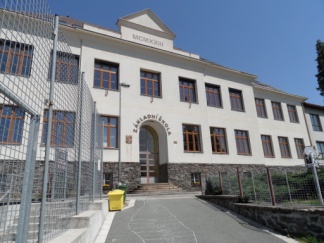 Služba měsíce : 6. třída, TU p. uč. PáchnikPovinnosti služby: technická pomoc při kulturních akcích4.			Slavnostní zahájení školního roku	8.00 – 8.455. 			Zkrácená výuka	1. stupeň: 1..2. a 3. tř.	8.00 – 11.30							      4. a 5. tř.      8.00 – 12.00						2. stupeň    6. a 7. tř.	8.00 – 12.20							       8. a 9. tř.	8.00 – 12.30			Celý první týden není odpolední výuka5.			Focení na třídní tabla 6. – 8.                               Adaptační pobyt 6.ročníku – Chata Juráška Olešnice v Orlických horách                                         vedoucí akce:  M.Marková                                         zdravotník akce: M.Marková  (metodik prevence)                                         dozor: L.Dudášková  (výchovný poradce), M.Páchnik11.	Provozní porada: 14:00 + školení BOZP – všichni13.	Dopravní hřiště Náchod – 4. ročník	čas: 7.00 – 13:00	zodpovídá:p.uč. Soukupová J.14.	Plenární schůze + třídní schůzky                                          třídní důvěrníci: 15.00 hod (ředitelna)                                         plenární schůze: 15.30 hod (tělocvična)                                         třídní schůzky: 16.00 hod (třídy)21.	Virtuální realita – prezentace (všichni pedagogové)	Čas: 14:00 -15:0025.	Provozní porada: 14:00 (všichni)25.	Setkání výchovných poradců v PPP Náchod	Lenka Dudášková26.	Svět kolem nás – Tanzánie (projekce), 3. – 9. ročník	Kde: kino Nový Hrádek	Čas: 8:15 – 9:30	Zodpovídají: třídní učitelé28.	Státní svátek29. 	Ředitlské volno